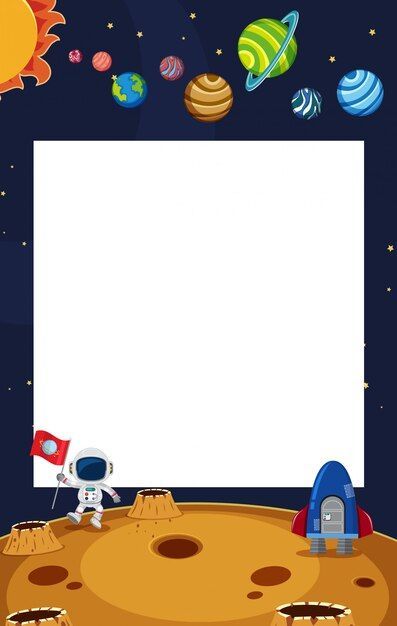 Týdenní plán- 18. týden (1.1.-4.1.)PředmětUčivoUč. – P.s.Český jazyk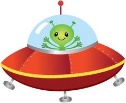 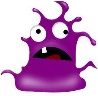 Slovní druhy49- 51Matematika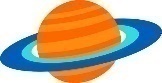 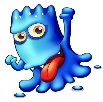 Písemné +,-,:,xZapisujeme zlomkyGeometrie: rýsování podle učebnice36 -3730 - 31Anglický jazyk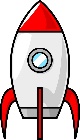 Let´s go to the mountains39ČAS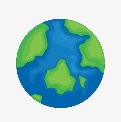 PřírodovědaPříroda v zimě -opakováníNeživá příroda – skupenství látek34-36ČAS 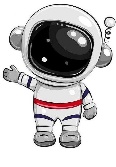 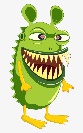 VlastivědaVodstvo ČR 26 - 28